ROXETH MEAD EYFS TOPIC OVERVIEW 2023-24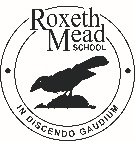 https://www.booktrust.org.uk/books-and-reading/have-some-fun/storybooks-and-games/AUTUMN TERM AUTUMN TERM AUTUMN TERM AUTUMN TERM W/bBabies & Toddlers Pre-School Nursery 4 September Settling in / Routines Settling In / Rules & routines Goat Goes to Playgroup      Settling In / Rules & Routines 11 My Special People (Family) All About Me: Family / My Body . Song- Head, Shoulders Knees & Toes    Owl Babies All About Me: Family / My Senses and Emotions / Memorable events in my family18My Special People (Family) All About Me: Family / My Body . Song- Head, Shoulders Knees & Toes    Owl Babies All About Me: Family / My Senses and Emotions / Memorable events in my family25Sensory -  That’s not my …. Books (sensory) Look Look Textures, and materials.  Book - Ten little fingers and ten little toesAll About Me: Family / My Body . Song- Head, Shoulders Knees & Toes    Owl Babies All About Me: Family / My Senses and Emotions / Memorable events in my family2 OctoberSensory -  That’s not my …. Books (sensory) Look Look Textures, and materials.  Book - Ten little fingers and ten little toesFairy-tale – Goldilocks Fairy-tale:  3 Little Pigs 9Sensory -  That’s not my …. Books (sensory) Look Look Textures, and materials.  Book - Ten little fingers and ten little toesFairy-tale – Goldilocks Fairy-tale:  3 Little Pigs 16 & 23 Half Term 2 weeks16 & 23 Half Term 2 weeks16 & 23 Half Term 2 weeks16 & 23 Half Term 2 weeks30Autumn & Festivals incl. Fireworks & DiwaliAutumn & Festivals incl. Fireworks & DiwaliAutumn & Festivals incl. Fireworks & Diwali           The Gruffalo6 NovemberAutumn & Festivals incl. Fireworks & DiwaliAutumn & Festivals incl. Fireworks & DiwaliAutumn & Festivals incl. Fireworks & Diwali           The Gruffalo13 Nursery Rhymes: Round & Round the Garden / Twinkl Twinkl Wind The Bobbin Up The Wheels on the Bus Dinosaurs Dinosaur Roar  If I had a DinosaurDinosaurs Dinosaur SongDinosaurs Galore, If Dinosaurs Came to Town. Ultimate Book of Dinosaurs (n/f) 20Nursery Rhymes: Round & Round the Garden / Twinkl Twinkl Wind The Bobbin Up The Wheels on the Bus Nursery Rhymes (ch’n choices) Dinosaurs Dinosaur SongDinosaurs Galore, If Dinosaurs Came to Town. Ultimate Book of Dinosaurs (n/f) 27Christmas. Pantomime (7th) & Nativity prepXmas Cards Christmas. Pantomime (7th) & Nativity prepXmas CardsChristmas. Pantomime (7th) & Nativity prepXmas Cards4 December Christmas. Pantomime (7th) & Nativity prepXmas Cards Christmas. Pantomime (7th) & Nativity prepXmas CardsChristmas. Pantomime (7th) & Nativity prepXmas Cards11 Ends  Wed 13thChristmas. Pantomime (7th) & Nativity prepXmas Cards Christmas. Pantomime (7th) & Nativity prepXmas CardsChristmas. Pantomime (7th) & Nativity prepXmas CardsSPRING TERM SPRING TERM SPRING TERM SPRING TERM W/bBabies & Toddlers Pre-School Nursery 8 January INSET 8th Term starts 9thWinter / animals Sensory - hot and cold including iceWinter including weather, clothing & arctic animals. Book – Snow Bears (Martin Waddell)First day of Winter (Fleming) Winter including weather, clothing &  arctic animals. The Snowy Day (Ezra Jack Keats)  The Mitten (Jack Brett)A Loud Winter’s Nap15Winter / animals Sensory - hot and cold including iceWinter including weather, clothing & arctic animals. Book – Snow Bears (Martin Waddell)First day of Winter (Fleming) Winter including weather, clothing &  arctic animals. The Snowy Day (Ezra Jack Keats)  The Mitten (Jack Brett)A Loud Winter’s Nap22Nursery Rhymes:, Jack & Jill , 3 little ducks; 10 little monkeysWinter including weather, clothing & arctic animals. Book – Snow Bears (Martin Waddell)First day of Winter (Fleming) Winter including weather, clothing &  arctic animals. The Snowy Day (Ezra Jack Keats)  The Mitten (Jack Brett)A Loud Winter’s Nap29Nursery Rhymes:, Jack & Jill , 3 little ducks; 10 little monkeysWinter including weather, clothing & arctic animals. Book – Snow Bears (Martin Waddell)First day of Winter (Fleming) Space 5 FebruaryChinese New Year (10th) Chinese New Year Chinese New Year 12 Half Term19Healthy Eating - Fruit & Vegetables Orange Pear Apple Bear Healthy MeKeeping ourselves healthy (eating, exercise, dental hygiene) Orange Pear Apple Bear Daisy Eat Your Peas Mother’s Day CardsHealthy Me/  Healthy Planet: Keeping ourselves healthy (cleanliness, eating, exercise, dental hygiene) Planet – Recycling,  looking after our oceans .  Mother’s Day Cards26 Healthy Eating - Fruit & Vegetables Orange Pear Apple Bear Healthy MeKeeping ourselves healthy (eating, exercise, dental hygiene) Orange Pear Apple Bear Daisy Eat Your Peas Mother’s Day CardsHealthy Me/  Healthy Planet: Keeping ourselves healthy (cleanliness, eating, exercise, dental hygiene) Planet – Recycling,  looking after our oceans .  Mother’s Day Cards4 March Mother’s Day 10th MarchNursery Rhymes: Twinkle Twinkle; Hey Diddle Diddle; Hickory Dickory DockMother’s Day Cards Healthy MeKeeping ourselves healthy (eating, exercise, dental hygiene) Orange Pear Apple Bear Daisy Eat Your Peas Mother’s Day CardsHealthy Me/  Healthy Planet: Keeping ourselves healthy (cleanliness, eating, exercise, dental hygiene) Planet – Recycling,  looking after our oceans .  Mother’s Day Cards11Vehicles & Transport incl. Song Wheels on the BusVehicles & Transport incl. people who help us Wheels on the BusVehicles & Transport incl.  People who help us18Vehicles & Transport incl. Song Wheels on the BusVehicles & Transport incl. people who help us Wheels on the BusVehicles & Transport incl.  People who help us25 Ends 28thEaster Easter Easter SUMMER TERM SUMMER TERM SUMMER TERM SUMMER TERM W/bBabies & Toddlers Pre-School Nursery 22 April INSET 22 & 23 Term Starts 24thZoolab Visit Spring & Minibeasts The Very Hungry Caterpillar  Incy Wincy SpiderZoolab Visit Spring, Life cycles and Minibeasts.  Book – The Very Hungry Caterpillar Brown Bear Brown Bear What do you see Wow Said the Owl Zoolab visitSpring, Life cycles and Minibeasts.  The Very Hungry Caterpillar & Very Busy Spider Hairy Macleary from Donaldson’s DairyThe bad Tempered LadybirdSeed to Sunflower (non-fiction)29Zoolab Visit Spring & Minibeasts The Very Hungry Caterpillar  Incy Wincy SpiderZoolab Visit Spring, Life cycles and Minibeasts.  Book – The Very Hungry Caterpillar Brown Bear Brown Bear What do you see Wow Said the Owl Zoolab visitSpring, Life cycles and Minibeasts.  The Very Hungry Caterpillar & Very Busy Spider Hairy Macleary from Donaldson’s DairyThe bad Tempered LadybirdSeed to Sunflower (non-fiction)6 May B/H 6thZoolab Visit Spring & Minibeasts The Very Hungry Caterpillar  Incy Wincy SpiderZoolab Visit Spring, Life cycles and Minibeasts.  Book – The Very Hungry Caterpillar Brown Bear Brown Bear What do you see Wow Said the Owl Zoolab visitSpring, Life cycles and Minibeasts.  The Very Hungry Caterpillar & Very Busy Spider Hairy Macleary from Donaldson’s DairyThe bad Tempered LadybirdSeed to Sunflower (non-fiction)13Music Week – Clip ClopMusic Week - Going on a Bear Hunt Music Week - Going on a Bear Hunt20ColoursBook: The Gingerbread ManBook: Handa’s Surprise27 Half Term3 JuneFarm Animals & Pets: Song: Old Macdonald Had a Farm. Mary had a  little lamb. Baa Baa Black sheep  1 2 2 3 4 5 once I caught a fish alive, Little Bo Beep, This little Piggy Noisy Farm   Father’s day Cards Off site Farm Visit Animals – to include: Farm Animals, Pets, Safari  Old Macdonald Elmer   Dear ZooAnimal Boogie   Where’s SpotFather’s day CardsOff site Farm Visit . Animals – to include: Farm Animals, Wild Animals. Incl Books –Tiger Who Came to Tea. What the Ladybird Heard. The Jungle RunWatch Out Bro’s Coming. Giraffe’s Can’t Dance    Father’s day Cards10 Father’s Day 16th JuneFarm Animals & Pets: Song: Old Macdonald Had a Farm. Mary had a  little lamb. Baa Baa Black sheep  1 2 2 3 4 5 once I caught a fish alive, Little Bo Beep, This little Piggy Noisy Farm   Father’s day Cards Off site Farm Visit Animals – to include: Farm Animals, Pets, Safari  Old Macdonald Elmer   Dear ZooAnimal Boogie   Where’s SpotFather’s day CardsOff site Farm Visit . Animals – to include: Farm Animals, Wild Animals. Incl Books –Tiger Who Came to Tea. What the Ladybird Heard. The Jungle RunWatch Out Bro’s Coming. Giraffe’s Can’t Dance    Father’s day Cards17 Farm Animals & Pets: Song: Old Macdonald Had a Farm. Mary had a  little lamb. Baa Baa Black sheep  1 2 2 3 4 5 once I caught a fish alive, Little Bo Beep, This little Piggy Noisy Farm   Father’s day Cards Off site Farm Visit Animals – to include: Farm Animals, Pets, Safari  Old Macdonald Elmer   Dear ZooAnimal Boogie   Where’s SpotFather’s day CardsOff site Farm Visit . Animals – to include: Farm Animals, Wild Animals. Incl Books –Tiger Who Came to Tea. What the Ladybird Heard. The Jungle RunWatch Out Bro’s Coming. Giraffe’s Can’t Dance    Father’s day Cards24Under the Sea.Once I caught a fish alive Under the Sea – Book :Fidgety Fish  Shark in the Park  Under the Sea – Tiddler Commotion in the Ocean Jolly Olly Octopus, Snail & Whale 1 JulySummer & Seaside Summer & Seaside Summer & Seaside 8 Ends 12thSummer & Seaside Summer & Seaside Summer & Seaside 